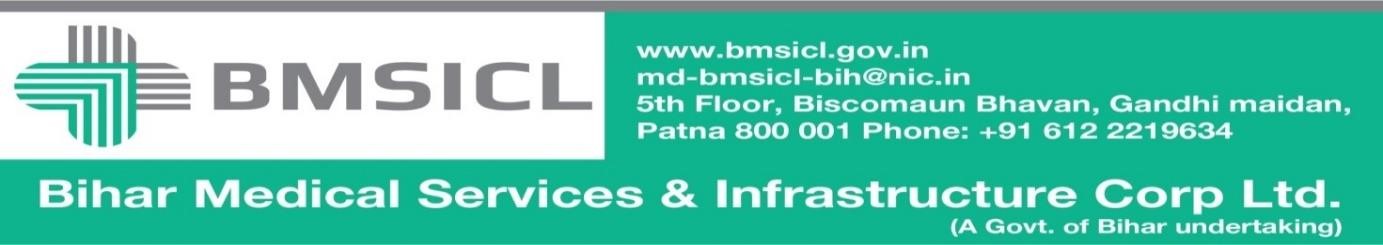                                                             Corrigendum-1Bihar Medical Services and Infrastructure Corporation Limited (BMSICL) had invited E-Bids from the interested parties for Tender for the supply of Medical Equipment for Bihar Drug Control Laboratory, Patna of Bihar vide Notice Inviting Tender No.-BMSICL/2017-18/ME-064. In order to facilitate the downloading of amendments as per Pre-bid meeting (Annexure-I) held on 18/09/2017, the tender scheduled is being revised as follows:-	Sd/-GM (Procurement) BMSICLTender Reference No. BMSICL/2017-18/ME-064Date and time for downloading of bid document Upto 17th October 2017 till 17:00 Hrs.Last date and time of submission of online bids23rd October 2017upto 17:00 Hrs. Last date and time for submission of original documents of EMD and Document Fee 25th October 2017 until 14:00 Hrs.  Date, Time and Place of opening of Technical Bid25th October  2017(at 15:00 Hrs.) on the website of www.eproc.bihar.gov.inin the office of BMSICL Date and time of opening of financial Bids To be announced later on www.eproc.bihar.gov.in 